ИНСТРУКЦИЯ ПО ПОДКЛЮЧЕНИЮ К ПРОЕКТУШАГ 1. Запустите интернет браузер. В адресной строке введите адрес: http://midorf.ruПосле загрузки страницы перейдите на слайдер и пролистайте стрелочками по краям до страницы: «Консультационная и методическая поддержка муниципальных заказчиков страны». Нажмите на кнопку «УЗНАТЬ ПОДРОБНЕЕ. РЕГИСТРАЦИЯ».ШАГ 2. После перехода Вы попадете на страницу описания мероприятий где внизу будет кнопка «Начать регистрацию»Откроется краткая форма регистрации, где нужно будет указать контактные данные и свой АКТУАЛЬНЫЙ НОМЕР ТЕЛЕФОНА для завершения регистрации и получения ссылки для личного кабинета, после заполнения нужно нажать кнопку «отправить заявку на регистрацию»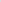 После отправки заявки Вы увидите сообщение об успешной регистрации.ШАГ 3. На телефон SMS – уведомление от бота с дальнейшими действиями, а так же ссылкой активации и паролем.Данную ссылку можно переправить себе на компьютер удобным для вас способом для удобства просмотра, либо продолжить работу дальше с мобильного устройства.ШАГ 4. Перейдя по ссылке, нужно будет указать имя, почту и пароль доступа из SMS и нажать «Зарегистрироваться»В дальнейшем по этой же ссылке можно будет заходить в Личный кабинет для возвращения к просмотру лекций путем авторизации по ранее указанной почте и паролю из SMS.После успешной активации личного кабинета Вы попадете на страницу с бесплатными видеолекциями, где сможете приступить к просмотру.